КОНКУРС ПОРТФОЛИО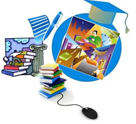 Портфолио - одно из средств оценивания и позиционирования  достижений  студентов, в том числе их творческих успехов; эффективный метод включения студентов  ССУЗов в учебную и общественную жизнь учебного заведения, города, края, стимул к социально-значимой деятельностиУЧАСТНИКИ КОНКУРСАУЧАСТНИКИ КОНКУРСАУЧАСТНИКИ КОНКУРСАФИОПООСпециальность, курсЕлисеев Георгий ЕлисеевичКГА ПОУ «Дальневосточный судостроительный колледж» г. Большой КаменьУправление качеством продукции, 3 курсШеляхина Яна СергеевнаКГА ПОУ «Лесозаводский индустриальный колледж» г. ЛесозаводскТехнология продукции общественного питания, 3 курсЦай Илья АлександровичКГА ПОУ «Приморский политехнический колледж»г. ВладивостокАрхитектура, 4 курсАвизова Мария СергеевнаКГА ПОУ «Приморский политехнический колледж»г. ВладивостокДокументационное обеспечение управления и архивоведение, 4 курсКонкурс проводится с целью стимулирования интереса студентов к учебной, методической, творческой, социальной, коммуникативной деятельности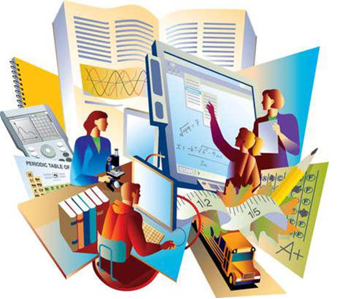 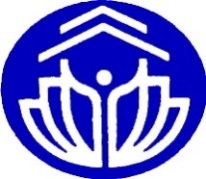 КРАЕВОЕ ГОСУДАРСТВЕННОЕ АВТОНОМНОЕ ПРОФЕССИОНАЛЬНОЕ ОБРАЗОВАТЕЛЬНОЕ УЧРЕЖДЕНИЕ«ПРИМОРСКИЙ ПОЛИТЕХНИЧЕСКИЙ КОЛЛЕДЖ»Руководитель проекта:КРИЦКИЙ ОЛЕГ ВЛАДИМИРОВИЧдиректор КГА ПОУ «ППК»Руководитель программы:Борсова Олеся Ивановна председатель ОМК отделения экономики и сервиса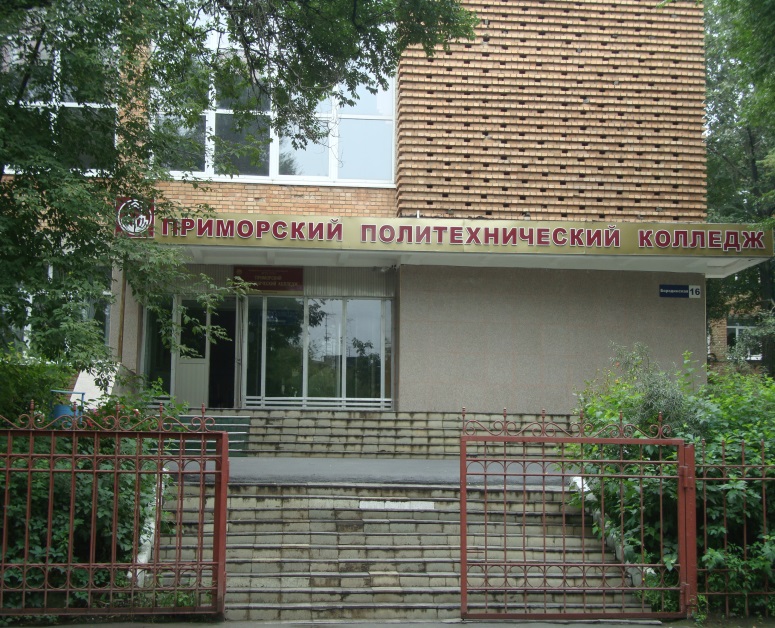 19 мая 2022 г.КРАЕВОЙ КОНКУРС ПОРТФОЛИО  СТУДЕНТОВ ПООПРИМОРСКОГО КРАЯ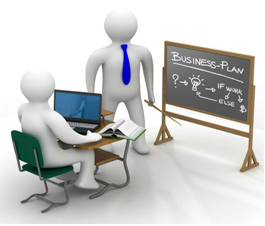 